ФОРМАТЫ, КАТЕГОРИИ, НОМИНАЦИИ КОНКУРСА:
1.1 ФОРМАТ "ВИДЕОРОЛИКИ И ФИЛЬМЫ" (горизонтальный формат видео, соотношение сторон 16:9)
КОНКУРСНЫЕ КАТЕГОРИИ​I.КАТЕГОРИЯ "ВИДЕОРОЛИКИ О ТУРИЗМЕ" (до 4 мин.)1. Номинация: Туристские дестинацииПодноминация: «Регионы России» (Субъекты РФ)Подноминация: «Города России - центры регионов»Подноминация: «Муниципальные районы и районные центры России»Подноминация: «Малые исторические города России» (до 50 тыс. населения)Подноминация: «Поселки, села и деревни России» 
Подноминация: «Места России» (отдельные интересные участки территорий)Подноминация: «Промышленный туризм и предприятия России» ​2. Номинация: Историко-культурные и другие достопримечательности Подноминация:«Музеи»
Подноминация:«Религиозные 
Подноминация: «Исторические достопримечательности»Подноминация: «Промышленные достопримечательности»​3. Номинация: Туристские маршруты и экскурсии Подноминация:«Туристские маршруты»
Подноминация: «Городские экскурсии»Подноминация: «Профориентационные экскурсии»​4. Номинация: Событийный туризм (различные мероприятия туристской направленности)Подноминация: Международные и межрегиональные туристские события Подноминация: Региональные и городские туристские события Подноминация: Районные и местные туристские события​5. Номинация: Природа, природные достопримечательности и экологический туризмПодноминация: Природные территории и местаПодноминация: Природные объекты Подноминация: Природные явления​6. Номинация: Приключенческий туризм и активный отдых (в т.ч. спортивный и автотуризм)​7. Номинация: Гастрономический и винный туризм​8. Номинация: Доступный, ответственный и детский туризм (инвалиды, пенсионеры, дети)​9. Номинация: Объекты оздоровления и отдыха (различные средства размещения)Подноминация: Санатории и пансионаты с лечениемПодноминация: Отели и базы отдыхаПодноминация: Детские оздоровительные учреждения​10. Номинация: Легенды, мифы и предания России​11. Номинация: Туристические подарки и сувениры России​12. Номинация: Туризм в моногородах России (до 200 тысяч населения)​II.КАТЕГОРИЯ "КОРОТКОМЕТРАЖНЫЕ ФИЛЬМЫ О ТУРИЗМЕ" (от 4 до 15 мин.)​III.КАТЕГОРИЯ "ДОКУМЕНТАЛЬНЫЕ ФИЛЬМЫ О ТУРИЗМЕ" (от 15 до 60 мин.)​IV.КАТЕГОРИЯ "ТЕЛЕВИЗИОННЫЕ РЕПОРТАЖИ О ТУРИЗМЕ" (до 30 мин.)​V.КАТЕГОРИЯ "АНИМАЦИОННЫЕ ФИЛЬМЫ (ТУРИЗМ)" (до 5 мин.)​VI.КАТЕГОРИЯ "ВИДЕОБЛОГ (ТУРИЗМ)" (до 30 мин. о ваших личных путешествиях)​VII.КАТЕГОРИЯ "КОРОТКИЕ РЕКЛАМНЫЕ РОЛИКИ (ТУРИЗМ)" (до 60 сек.)​VIII.КАТЕГОРИЯ "РЕКЛАМНЫЕ КОМПАНИИ В ТУРИЗМЕ" (минимум 3 коротких видеоролика)​Основные критерии оценки:1) Качество видеоряда и аудиоряда (музыка, голосовое сопровождение) и их соответствие2) Качество туристской информации в видео 3) Наличие интересного сюжета и сценария4) Направленность видеопроекта на конкретную целевую аудиторию5) Использование современных технологий​1.2. ФОРМАТ "ВИДЕОРОЛИКИ" (вертикальный формат видео, соотношение сторон 9:16)
КОНКУРСНЫЕ КАТЕГОРИИI. КАТЕГОРИЯ "ВИДЕОРОЛИКИ О ТУРИЗМЕ" (до 3 мин)1. Номинация: Экскурсия по туробъекту с директором (собственником)2. Номинация: Природа и экологический туризм в России 3. Номинация: Мой город (поселок, село) в России​II. КАТЕГОРИЯ "ВИДЕОРОЛИКИ В ТУРИЗМЕ" (до 1 мин)1. Номинация: Семейный отдых зимой и летом2. Номинация: Креативный отдых  (приветствуется любое творчество)3. Номинация: Забавные истории на отдыхе​III. КАТЕГОРИЯ "ВИДЕОРОЛИКИ О ТУРИЗМЕ" (до 15 сек)1. Номинация: Юмор в туризме (приветствуется любой креатив)​1.3. ФОРМАТ "СЛАЙД-ШОУ С ОПИСАНИЕМ ПРОЕКТА"​КОНКУРСНЫЕ КАТЕГОРИИ:​I. КАТЕГОРИЯ "ЗАГАДОЧНЫЕ МЕСТА В РОССИИ"​II. КАТЕГОРИЯ "ТУРИСТСКИЕ МАРШРУТЫ ПО НЕОБЫЧНЫМ ОБЪЕКТАМ"​III. КАТЕГОРИЯ "УДИВИТЕЛЬНЫЕ ДОСТОПРИМЕЧАТЕЛЬНОСТИ"​IV. КАТЕГОРИЯ "УНИКАЛЬНЫЕ ПРИРОДНЫЕ ЯВЛЕНИЯ В РОССИИ"Основные критерии оценки:
Критериями отбора претендентов в шорт-лист является: качественный туристский проект из преимущественно авторских фотографий и собственного интересного текста, его  уникальность и привлекательность для туристской аудитории, интересная идея и раскрытие темы. Желательно дать в заявке дополнительное описание для лучшего понимания проекта. Слайд-шоу принимаются только в формате MP4 продолжительностью до 5 минут.​1.4. ФОРМАТ "ФОТОРЕПОРТАЖИ" (Предоставляются серии фотографий до 10 штук по конкретной теме: природа, культура или событие с текстовым сопровождением до 2000 знаков)​КОНКУРСНЫЕ КАТЕГОРИИ:​I. КАТЕГОРИЯ "ПРИРОДА"​II. КАТЕГОРИЯ "КУЛЬТУРА И ИСТОРИЯ"​III. КАТЕГОРИЯ "ТУРИСТСКИЕ СОБЫТИЯ"​Основные критерии оценки:Критериями отбора претендентов в шорт-лист является: качественный фото- ряд представленных на конкурс фотографий, а также привлекательность самой идеи сюжета, четкая направленность на целевую аудиторию. Краткая форма брифа-заявки (для участников фестиваля-конкурса «ДИВО РОССИИ»)
Заполните и вышлите на divorussia@mail.ru Необходимо поставить подпись собственника проекта или руководителя организации собственника видео (фото) и печать (если от организации) в противном случае заявка не будет принята. 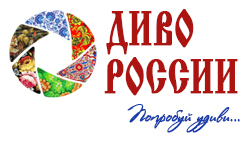 Оргкомитет фестиваля-конкурса «ДИВО РОССИИ» www.дивороссии.рф  | divorussia@mail.ru Тел.: +7 (909) 291-45-77, + 7 (952) 456-59-60Собственник данного проекта Указать наименование организации или ФИО физического лица – собственника проекта (кому принадлежат основные права на данный проект). Автор(ы) проекта Укажите основных участников, которые создавали данный проект — авторы проектаФормат конкурсаУказать один из 3-х форматов: 1) видеоролик или фильм, 2) слайд-шоу, 3) фотографии (как на сайте  www.дивороссии.рф)Категория конкурсаУказать категорию конкурса (как на сайте www.дивороссии.рф). Номинация конкурсаУказать номинацию конкурса (как на сайте www.дивороссии.рф). ПодноминацияУказать подноминацию конкурса (как на сайте www.дивороссии.рф)Название проектаУказать название проекта (оригинальное). Не указывайте длинных названий, выберите короткое, но точноеХронометраж  видео (продолжительность, мин.)Указать продолжительность ролика в минутах, а для фотографий — количество в штукахФормат видео файлаУказать формат видео файла (MP4, MPG, AVI и др.). Не принимаются форматы, которые нельзя загрузить на видеохостинг YouTube.com,  за исключением фотографийГод выпуска видеоУказать год выпуска видео — когда видео окончательно было создано и стало использоваться в информационных кампанияхСрок подачи заявкиПоследний срок подачи – 30 марта 2020 г.Дополнительная информация (по желанию)Укажите здесь дополнительную информацию о Вашем проекте, которая позволила бы усилить его при обсуждении экспертами: 1) Приведите конкретные преимущества вашего проекта по сравнению с конкурентами, 2) Есть ли какие уникальные особенности Вашего проекта, 3) Основные целевые группы проекта, 4) В чем основная идея Вашего проекта, 5) Приведите какие-либо статистические данные в пользу своего проекта (если есть), 6) Как и где Вы продвигаете свой проект? 7) Кто поддерживает Ваш проект?Контактное лицо Адрес, эл. почта и телефонОбязательно указывайте Ваш регионРазрешение на использование видео и фотографийВ соответствии с Федеральным законом Российской Федерации от 27 июля 2006 г. N 152-ФЗ «О персональных данных», даю согласие организаторам конкурса использовать название организации для составления списков участников конкурса, опубликования списков на сайте, создания и отправки наградных документов конкурса, рассылки конкурсных материалов, использования в презентационных, методических материалах конкурса, для организации выставок и социальных рекламных кампаний.